Lección 11: Analicemos algoritmos de restaPensemos con más detalle en los algoritmos de resta.Calentamiento: Conversación numérica: Restas hasta 1,000Encuentra mentalmente el valor de cada expresión.11.1: Comparemos dos algoritmos de restaEstos son los primeros pasos de los dos algoritmos.Paso 1 del algoritmo A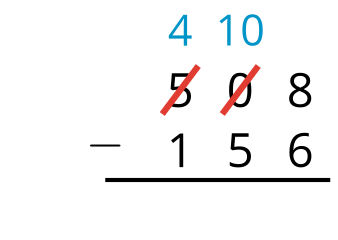 Paso 1 del algoritmo B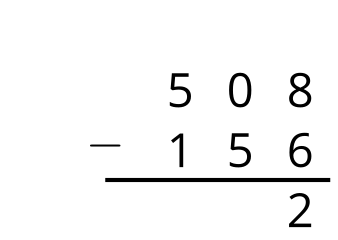 ¿En qué son diferentes los pasos?Usa cada algoritmo para encontrar el valor de .11.2: ¿Usamos un algoritmo?Noah quería encontrar el valor de  y escribió: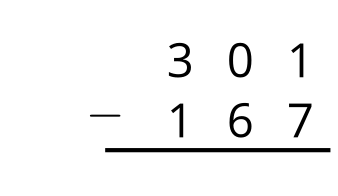 Elena dijo que no podemos restar de esta forma porque necesitaríamos más unidades para restar 7 unidades, pero hay un cero en la posición de las decenas de 301.¿Estás de acuerdo con la afirmación de Elena? Explica tu razonamiento.Muestra cómo usarías un algoritmo (el de Noah u otro algoritmo) para encontrar la diferencia entre 301 y 167.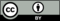 © CC BY 2021 Illustrative Mathematics®